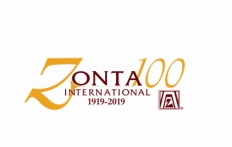 CENTENNIAL ANNIVERSARY COMMITTEEREPORT FORM FOR DISTRICT HISTORIANSThe Committee respectfully requests 3 reports during this biennium, all to be enteredon this one form, so that, at the end of the biennium, you have one complete record.REPORT NO. 1Due 31 January 2015Please advise: the total number of clubs in your district                                                    _38___the total number of Club Histories you have received up to 31 Dec 2014 _30___the number of Club Histories yet to be received                                        _8___what action you are taking to obtain the remaining club histories            Notices from D4 historian have been sent to individual clubs and area directors ____how many clubs have their history on their website/with photos               22 clubs have web sites and many have a generic Zonta history statement, only two have their short histories on the web.____REPORT NO. 2Due 1 July 2015Please advise:the number of clubs who have reported secure storage of their archives ____what action you are taking to ensure that all clubs secure their archives ____                  what formats they are using to record their archival materials, e.g.spreadsheet, archival software, or handwritten records:   number using spreadsheets                       _____      number using archival software                  _____   number using handwritten records             _____   other methods used: ___________________________________________where your District records are held ________________________________how you are progressing with the writing of your District History   _________REPORT NO. 3Due 1 May 2016Please advise:final number of clubs in your district end-biennium/new clubs               ____  ____final number of clubs reporting secure storage of their archives            ____final number of clubs with histories submitted and on their website       ____  ____the status of your district history, if complete and on the website           ____  ____                          If not, please indicate a date for completion of the task                          _________You are welcome at any time to email and ask for advice, or share the latest good news from your district … we enjoy hearing from you.   Otherwise, please send your reports by the due date as requested, to centennial@zonta.org, cc your Governor.   Thank you, on behalf of the Centennial Anniversary Committee,PIP VAL SARAH, Chairman                                               September 2014